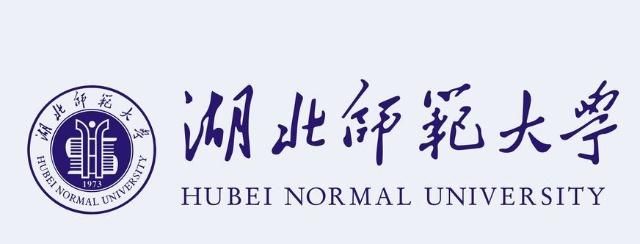 湖北师范大学同等学力申请硕士学位概率论与数理统计专业招生简章学校简介：湖北师范大学是一所以教育学、文学、理学、工学为主要学科门类，以教师教育为特色，以服务基础教育为主体的省属重点本科高等师范院校，具有硕士学位授予权，是全国本科教学工作水平评估优秀学校、国家产教融合发展工程应用型本科建设高校、湖北省国内“双一流”建设高校。学校师资力量雄厚，现有专任教师1122人，教授133人，副教授350人。具有博士学位的343人，硕士学位的579人。建校47年来，共培养各类毕业生10余万人，毕业生中绝大多数扎根在湖北省基础教育第一线。学校已成为湖北省高等师范教育的骨干力量，是培养湖北省基础教育师资的重要基地。概率论与数理统计是研究随机现象内在规律性的学科。概率论旨在从理论上研究随机现象的数量规律，是数理统计的基础。数理统计是从数学角度研究如何有效地收集、分析和使用随机性数据的学科，为概率论的实际应用提供了广阔的天地。概率论和数理统计相互推动，借助计算机技术，正在科学技术、工农业生产、经济金融、人口健康、环境保护等方面发挥重要的作用。概率统计思想渗入各个学科已成为近代科学发展的明显特征之一。培养目标：本专业主要通过学习和掌握数学理论基础，能够运用所掌握的基础理论与专门知识解决科学研究或实际工作中的问题，掌握一门外国语，并且在概率统计的某个方向上掌握较系统的专门理论知识、技术与方法，向社会培养具有较强的事业心、创新能力和献身科学的精神，积极为社会各项建设事业服务的专业人才，可在在企事业单位和政府管理部门从事调查设计、统计分析与预测、管理、信息处理、计算机软件、产品设计与改进；也可在高校、科研部门从事教学、科研、统计分析、决策和计算机管理等工作的高端人才。培养优势：1、【免试入学，在职学习】学员满足入学条件可免试入学，在职学习提升能力，工作学习两不误；2、【师资雄厚】学科专业选用有丰富教学经验的师资授课，浓缩课程精华，提高申硕率；3、【申硕科目少】学员满足申硕条件参加全国统一同等学力申请硕士学位考试，仅考外语1科目，百分制六十分及格难度较低；4、【学习方式灵活】本专业设线上（录播或直播）与线下讲座相结合，学员不受时间、地域限制随时可学习，方便灵活；5、【可获名校证书】拟申请硕士学位的同等学力人员具备条件后，经学校学位评定委员会批准，授予湖北师范大学硕士学位证书；6、【学知识结人脉】学习期间不定期举行课外活动，学知识结高端校友人脉。课程设置： 注：部分课程参照实际教学报考条件：1、拥护中华人民共和国宪法、遵守法律、法规，品行端正的在职人员。   2、申请硕士学位的在职人员应具有大学本科学历且已获得学士学位，并在 获得学士学位后工作三年以上（含三年）或者虽无学士学位但已获硕士或博士学 位，在申请学位的专业或相近专业做出成绩。                                 3、具有专科学历或本科学历无学士学位者，具有两年以上工作经验，经申 请也可报读，但不能申请硕士学位。 培养方式和学制：授课方式：线上（录播或直播）与线下讲座相结合学制：1.5-2年报名材料：1、有效身份证件、学位证书、毕业证书原件并交复印件各一份；          2、填写“湖北师范大学接受在职人员以同等学力申请硕士学位登记表；                                                                    3、已发表或出版的与申请学位专业相关的学术论文、专著或其它成果 ；                                                          4、报名时需带同一底版近期一寸免冠照片三张。    报名费用：1、报名注册费：500元；2、学费：18000元；3、增费：15500元（含：教材资料费、网课平台费、学习管理费、考务综合费、教研活动费—讲座、班务管理费）。4、答辩费：4000元获取证书：1、学员完成课程学习且成绩合格，由学校颁发 “湖北师范大学研究生课程进修班结业证书”（加盖湖北师范大学的钢印、红印、 校长印）； 2、满足同等学力申请硕士学位条件学员可申请申硕考试，成绩合格可获取湖北师范大学硕士学位证书，学位网可查。概率论与数理统计专业课程设置概率论与数理统计专业课程设置概率论与数理统计专业课程设置概率论与数理统计专业课程设置必修课程数理统计代数拓扑基础现代偏微分方程必修课程泛函分析基础抽象代数基础现代常微分方程必修课程数值分析与科学计算多元复分析基础实、复分析专业选修课程高等计量金融学分形几何学非线性泛函分析专业选修课程代数曲面变分迭代法微分拓扑专业选修课程随机控制理论散乱数据拟合向量最优化理论